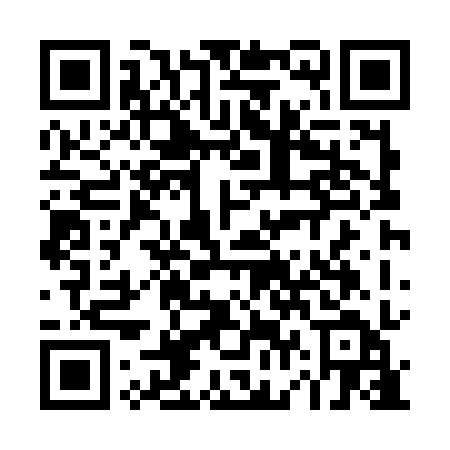 Ramadan times for Zagrzewo, PolandMon 11 Mar 2024 - Wed 10 Apr 2024High Latitude Method: Angle Based RulePrayer Calculation Method: Muslim World LeagueAsar Calculation Method: HanafiPrayer times provided by https://www.salahtimes.comDateDayFajrSuhurSunriseDhuhrAsrIftarMaghribIsha11Mon4:054:056:0111:483:385:365:367:2512Tue4:024:025:5911:483:395:375:377:2713Wed4:004:005:5711:473:415:395:397:2914Thu3:573:575:5411:473:425:415:417:3115Fri3:543:545:5211:473:445:435:437:3316Sat3:523:525:4911:473:455:455:457:3517Sun3:493:495:4711:463:475:475:477:3818Mon3:463:465:4511:463:485:485:487:4019Tue3:443:445:4211:463:505:505:507:4220Wed3:413:415:4011:453:515:525:527:4421Thu3:383:385:3711:453:535:545:547:4622Fri3:353:355:3511:453:545:565:567:4823Sat3:323:325:3211:443:565:585:587:5024Sun3:293:295:3011:443:575:595:597:5325Mon3:273:275:2811:443:586:016:017:5526Tue3:243:245:2511:444:006:036:037:5727Wed3:213:215:2311:434:016:056:057:5928Thu3:183:185:2011:434:036:076:078:0229Fri3:153:155:1811:434:046:086:088:0430Sat3:123:125:1611:424:056:106:108:0631Sun4:094:096:1312:425:077:127:129:091Mon4:064:066:1112:425:087:147:149:112Tue4:034:036:0812:415:097:167:169:143Wed4:004:006:0612:415:117:187:189:164Thu3:563:566:0412:415:127:197:199:185Fri3:533:536:0112:415:137:217:219:216Sat3:503:505:5912:405:157:237:239:247Sun3:473:475:5612:405:167:257:259:268Mon3:443:445:5412:405:177:277:279:299Tue3:403:405:5212:405:187:287:289:3110Wed3:373:375:4912:395:207:307:309:34